Temat: Witaj, Wiosno!Temat dnia: Pierwsze oznaki wiosnyData: 30.03.2020Opowiadanie „Jak chomik szukał wiosny” – w trakcie opowiadania dzieci zapamiętują jak najwięcej informacji dotyczących oznak wiosny: „Chomik szuka wiosny”Pewnego dnia mały Chomik obudził się w swojej norce na skraju lasu. Ziewnął, przeciągnął się, przetarł oczy łapką i wyszedł z norki szukać wiosny. – Zimno – mruknął zaspany Chomik. Rozejrzał się dookoła, ale wiosny nigdzie nie było. Na gałązkach wierzby siedziały małe, puchate wierzbowe kotki. – Co robicie tak wysoko? – spytał Chomik. – Rośniemy, rośniemy – zawołały wierzbowe kotki. – A wiosny nie widziałyście? – spytał Chomik. Ale właśnie nadleciał wiatr, wierzba zaszumiała gałązkami i Chomik nie usłyszał, co mówią wierzbowe kotki. Poszedł więc dalej. Świeciło słonko, a po niebie przepływały małe chmurki. – Halo – zawołał do nich Chomik. – Czy nie widziałyście wiosny? A wtedy jedna z chmurek zasłoniła słońce i na Chomika spadły krople deszczu. – Brr… – skulił się Chomik przy ziemi i zobaczył małe, białe kwiatki.– Może wy widziałyście wiosnę? – spytał, ale kwiatki były malutkie i jeszcze nie potrafiły mówić. Chomik poszedł dalej szukać wiosny. W górze między drzewami fruwały ptaki. Były bardzo zajęte, bo zbierały gałązki i wiórki na budowę gniazd. – Może wy wiecie, gdzie jest wiosna? – zawołał Chomik, ale ptaki śpiewały, ćwierkały, gwizdały i nawet nie słyszały głosu Chomika. – Muszę iść dalej, tutaj jeszcze nikt wiosny nie spotkał – mruknął do siebie. Aż wreszcie Chomik doszedł na łąkę, a tam… na długich nogach stał pan bocian. Chomik zadarł wysoko głowę i przyjrzał się boćkowi. Jego nawet nie warto pytać o wiosnę, jest taki zmarznięty, że aż nos i nogi ma czerwone. A bocian też przyjrzał się Chomikowi i zaklekotał: – Coś podobnego! Ta żaba cała ubrana jest w ciepłe futerko, a ja myślałem, że to już wiosna – i odleciał. A Chomik powędrował dalej szukać wiosny. Agnieszka Galica Źródło: A. Galica, „Chomik szuka wiosny” [w:] „Antologia literatury dla najmłodszych…”, KAW, Warszawa 2002, s. 190. Na koniec można sprawdzić czy dziecko zapamiętało informacje przedstawione w treści opowiadania. Przykładowe pytania:Czego szukał chomik?Z kim chomik rozmawiał w trakcie poszukiwań i kogo spotkał?Jakie zwierzę chomik spotkał na łące?Czy chomik w końcu znalazł wiosnę?2.Jeśli będą mieli Państwo możliwość to można wyjść z dzieckiem na podwórko lub do ogrodu i poszukać oznak wiosny o których była mowa w opowiadaniu ale nie tylko. Można dokonać bliższej obserwacji, używając lup (oglądając małe kwiaty, czy żyjątka w trawie) i lornetek (przelatujące ptaki). Dobrze będzie jeśli dziecko zaangażuje się w poszukiwania wiosny korzystając ze swoich zmysłów (wzrok – kolorowe kwiaty, zieleń trawy, pączki da drzewach – wszystko to co dziecko dostrzeże; słuch – odgłosy ptaków, owadów; węch – zapach kwiatów; dotyk – dziecko może dotykać wszystko to co dostrzeże, niech poczuje wiatr na swojej buzi)  Zaobserwowane zjawiska można zanotować za pomocą dowolnego zapisu: rysunek, zapis literowy, znaki (będą one później podpowiedzią do pracy w domu)3.„Oznaki wiosny” – praca plastyczna. W domu dzieci mogą namalować farbami oznaki wiosny jakie udało im się dostrzec w ogrodzie (na podstawie wcześniejszych „notatek”). Może to być jeden obrazek lub kilka i wtedy po połączeniu kartek można zrobić książeczkę. 4. Masaż relaksacyjny: „Spacer biedronki”  - „rysowany” dłonią na plecach dziecka (może to być również relaks rodzinny)Biedroneczka mała po trawce biegała. (delikatnie poruszamy palcami w różnych kierunkach)Nóżkami tupała, (naprzemiennie uderzamy w plecy otwartymi dłońmi)rączkami machała. (masujemy je obiema rękami)Potem się ślizgała (przesuwamy zewnętrzną stroną dłoni do góry)do góry i w dół. (wewnętrzną w dół)W kółko się kręciła (rysujemy rękami koła w przeciwnych kierunkach)i piłką bawiła. (delikatnie uderzamy pięściami)Gdy deszcz zaczął padać, (stukamy palcami wskazującymi z góry na dół)pod listkiem się skryła (rysujemy obiema rękami kształt liścia)i bardzo zmęczona spać się położyła. (przesuwamy złączone dłonie w jedną i w drugą stronę)Później można rysować na plecach rzeczy, zjawiska związane z wiosną, np. słońce, lekki deszczyk, wiosenną burzę, motyle. W tym tygodniu realizowalibyśmy w przedszkolu następujące karty pracy z 3 części:4-latki  - strony 34-365-latki – strony 46-51  (litera „h” – str. 65)6-latki  - strony 66-73Przesyłam również film edukacyjny o wiośnie:https://www.youtube.com/watch?v=Wjo_Q1OYTmYpiosenka wiosenna „Maszeruje wiosna”:https://www.youtube.com/watch?v=LFPthrmErcY&list=PLo_XHxymHHYGhhNe9JYTNmz4zeGodWDFw&index=3I poniżej dodatkowe karty pracy: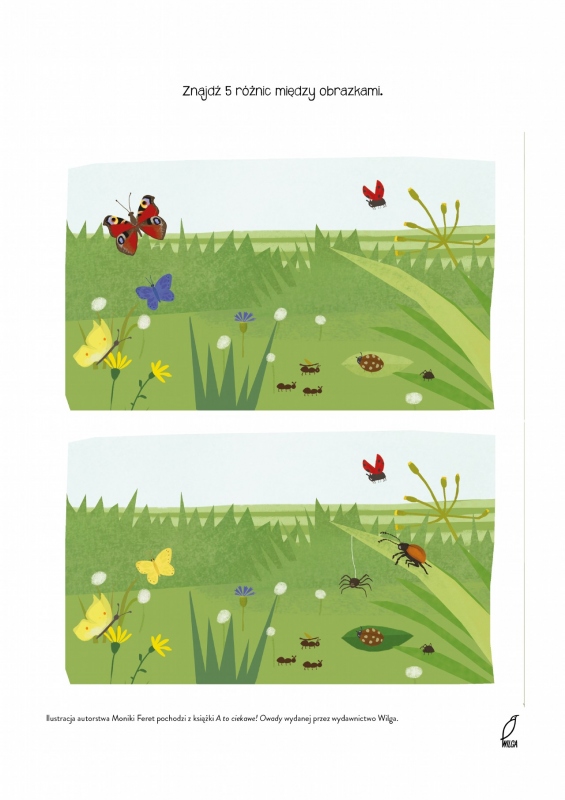 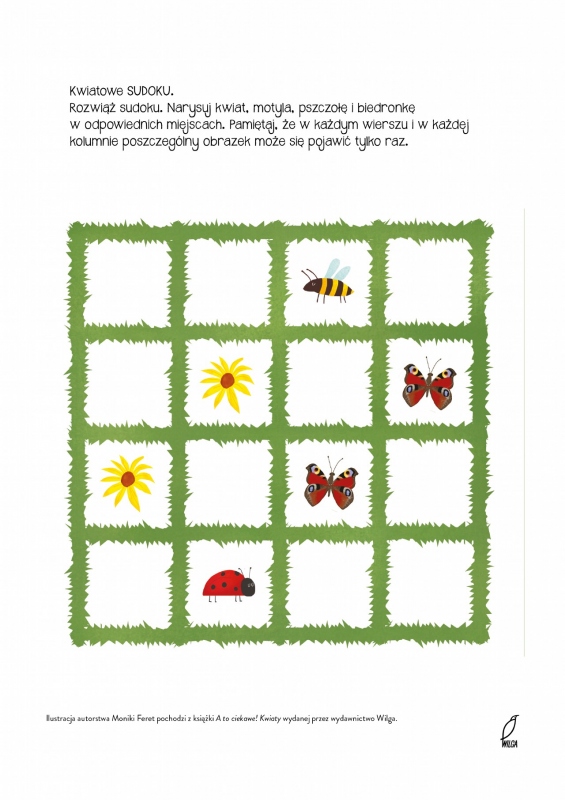 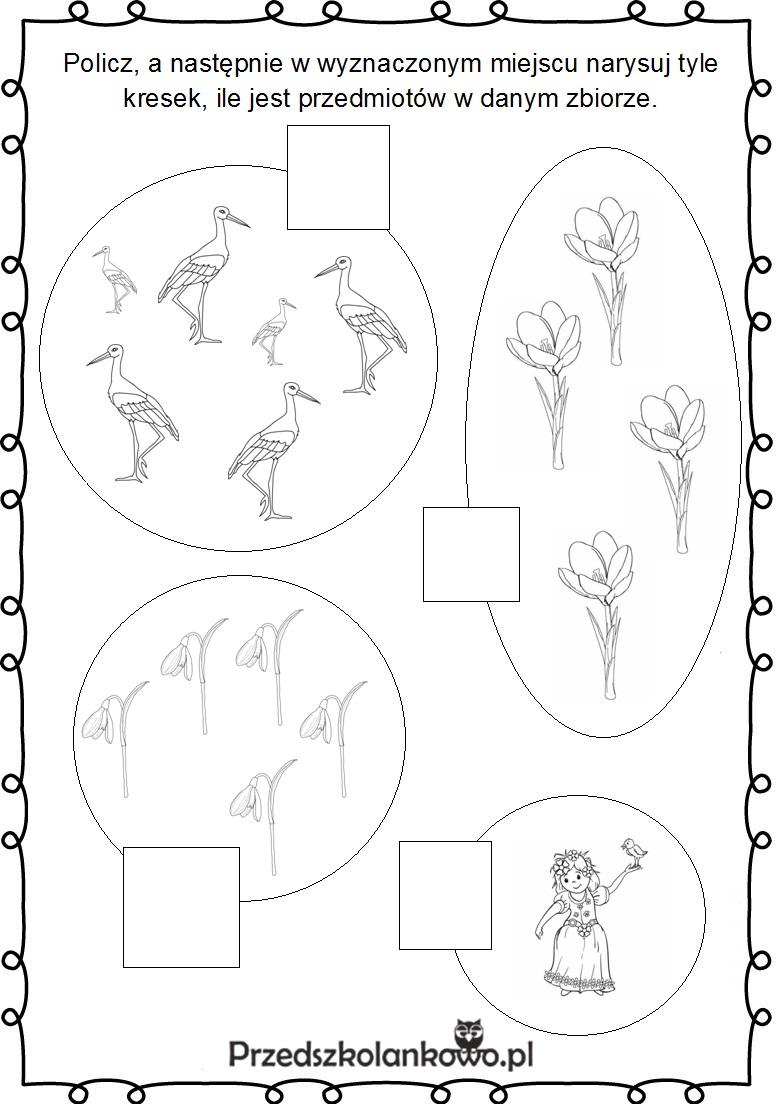 